GULBENES NOVADA DOMES LĒMUMSGulbenē2023.gada 28.septembrī						Nr. GND/2023/904									(protokols Nr.15; 30.p) Par dzīvokļa “Gatves 6”-11, Ranka, Rankas pagasts, Gulbenes novads, īres līguma pagarināšanuGulbenes novada pašvaldības dokumentu vadības sistēmā 2023.gada 14.septembrī ar reģistrācijas numuru GND/5.5/23/1860-K reģistrēts …. (turpmāk – iesniedzējs), deklarētā dzīvesvieta: …, 2023.gada 14.septembra iesniegums, kurā izteikts lūgums pagarināt dzīvojamās telpas Nr.11, kas atrodas “Gatves 6”, Rankā, Rankas pagastā, Gulbenes novadā, īres līgumu. Dzīvojamo telpu īres likuma 7.pants nosaka, ka dzīvojamās telpas īres līgumu rakstveidā slēdz izīrētājs un īrnieks, savukārt 9.pants nosaka, ka dzīvojamās telpas īres līgumu slēdz uz noteiktu termiņu.Dzīvojamās telpas īres līgums ar iesniedzēju noslēgts uz noteiktu laiku, tas ir, līdz 2023.gada 30.septembrim.Atbilstoši Gulbenes novada pašvaldības grāmatvedības uzskaites datiem iesniedzējam uz iesnieguma izskatīšanas dienu nav nenokārtotu maksājumu saistību par dzīvojamās telpas īri,  ūdens un kanalizācijas pakalpojumiem.Pašvaldību likuma 4.panta pirmās daļas 10.punkts nosaka, ka viena no pašvaldības autonomajām funkcijām ir sniegt iedzīvotājiem palīdzību mājokļa jautājumu risināšanā, kā arī veicināt dzīvojamā fonda veidošanu, uzturēšanu un modernizēšanu. Ņemot vērā minēto, pamatojoties uz Dzīvojamo telpu īres likuma 7. pantu un 9. pantu, Pašvaldību likuma 4.panta pirmās daļas 10.punktu un Sociālo un veselības jautājumu komitejas ieteikumu, atklāti balsojot: ar 13 balsīm "Par" (Ainārs Brezinskis, Aivars Circens, Anatolijs Savickis, Andis Caunītis, Atis Jencītis, Daumants Dreiškens, Guna Pūcīte, Guna Švika, Gunārs Ciglis, Intars Liepiņš, Mudīte Motivāne, Normunds Audzišs, Normunds Mazūrs), "Pret" – nav, "Atturas" – nav, "Nepiedalās" – nav, Gulbenes novada dome NOLEMJ:1. PAGARINĀT dzīvojamās telpas Nr. 11, kas atrodas “Gatves 6”, Rankā, Rankas pagastā, Gulbenes novadā, īres līgumu ar …., uz laiku līdz 2025.gada 30.septembrim.2. NOTEIKT …. viena mēneša termiņu vienošanās par dzīvojamās telpas īres līguma pagarināšanu noslēgšanai.3. NOTEIKT, ka šis lēmums zaudē spēku, ja … līdz 2023.gada 31.oktobrim nav noslēgusi vienošanos par dzīvojamās telpas īres līguma pagarināšanu. 4. UZDOT Gulbenes novada Rankas pagasta pārvaldei, reģistrācijas numurs 40900015516, juridiskā adrese: “Krastkalni”, Ranka, Rankas pagasts, Gulbenes novads, LV-4416, sagatavot un noslēgt vienošanos par dzīvojamās telpas īres līguma pagarināšanu. 5. Lēmuma izrakstu nosūtīt:5.1. …5.2. Gulbenes novada Rankas pagasta pārvaldei, “Krastkalni”, Ranka, Rankas pagasts, Gulbenes novads, LV- 4416.Gulbenes novada domes priekšsēdētājs		                              A.Caunītis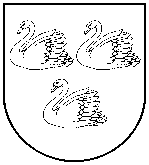 GULBENES NOVADA PAŠVALDĪBAReģ.Nr.90009116327Ābeļu iela 2, Gulbene, Gulbenes nov., LV-4401Tālrunis 64497710, mob.26595362, e-pasts; dome@gulbene.lv, www.gulbene.lv